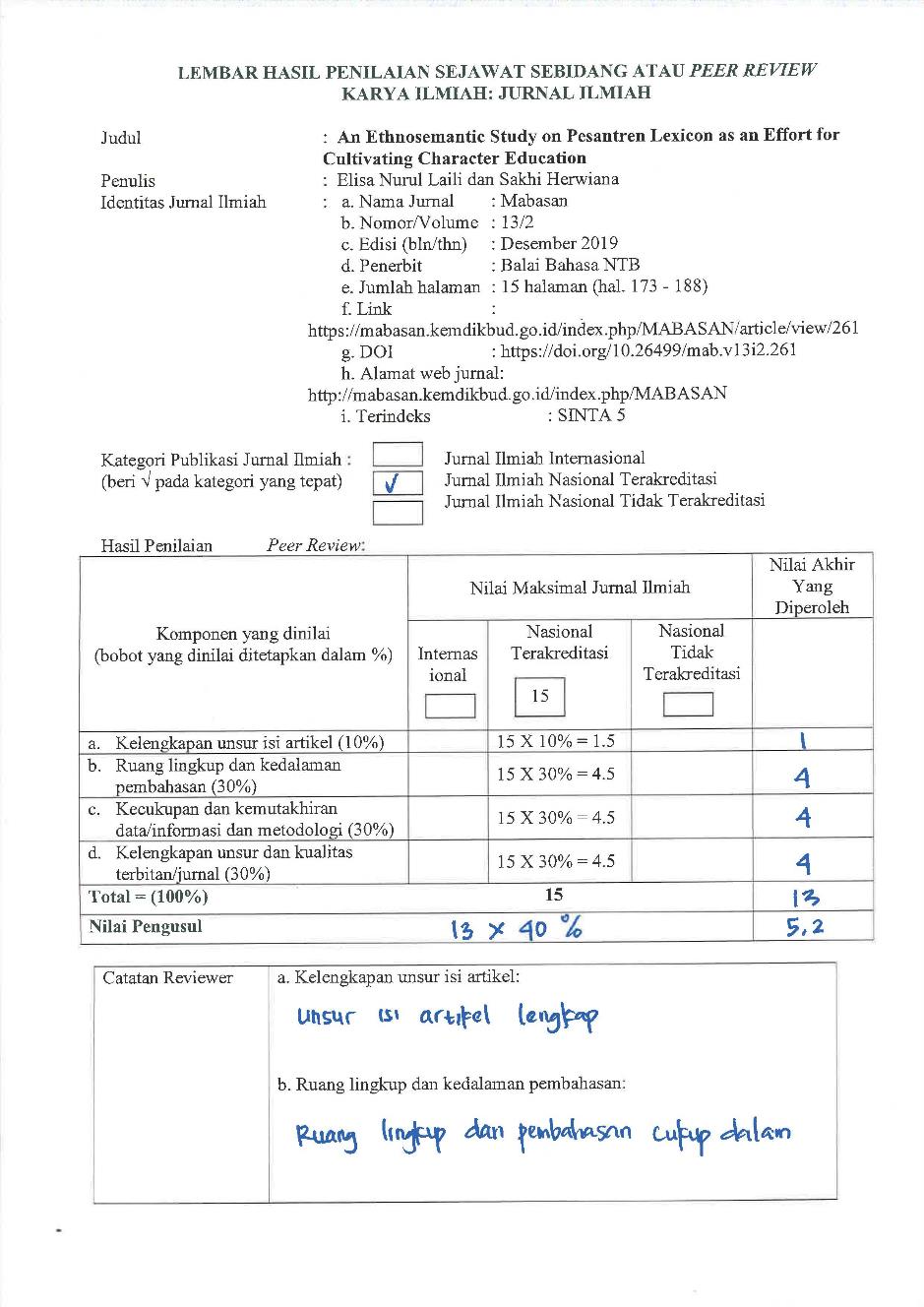 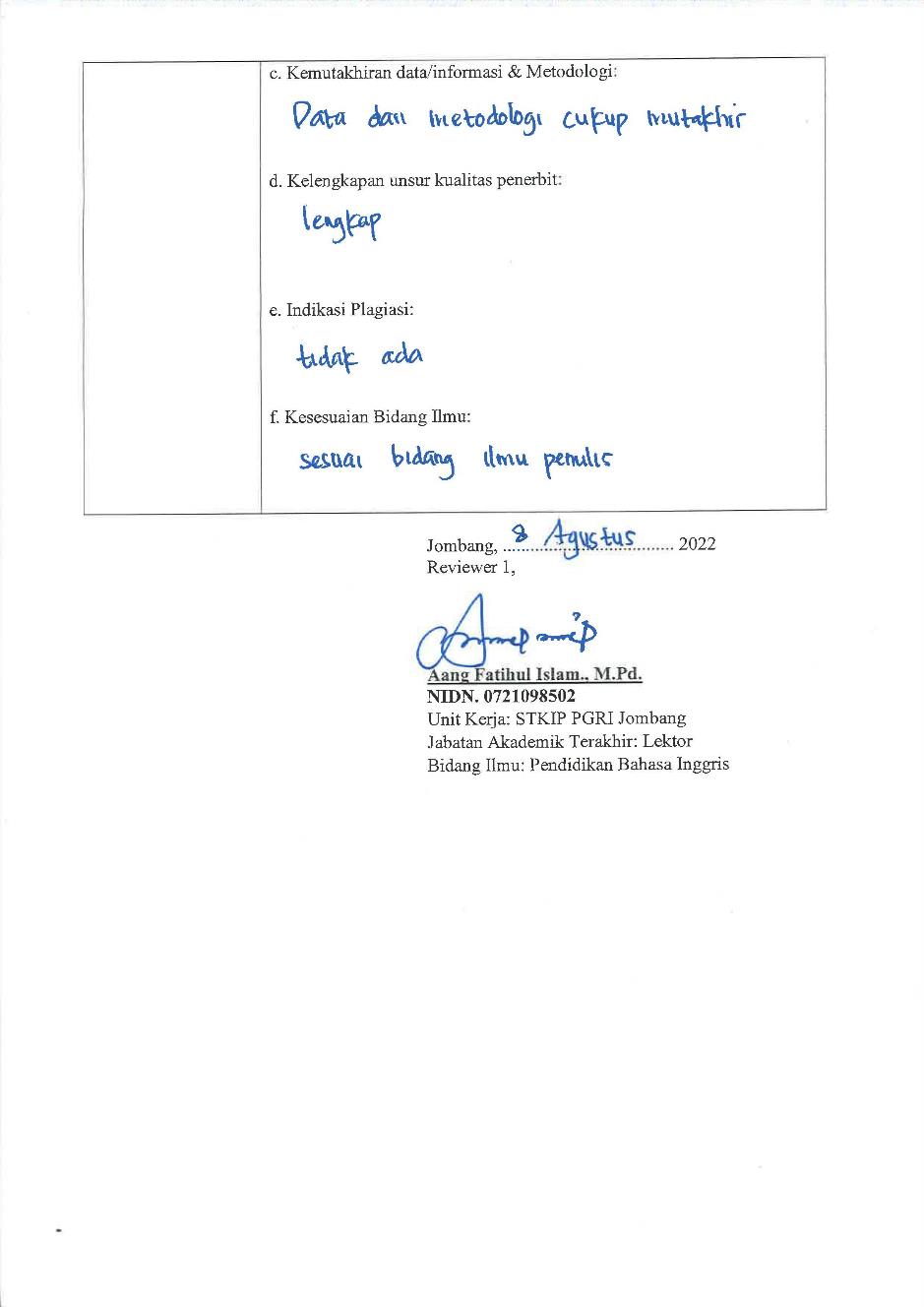 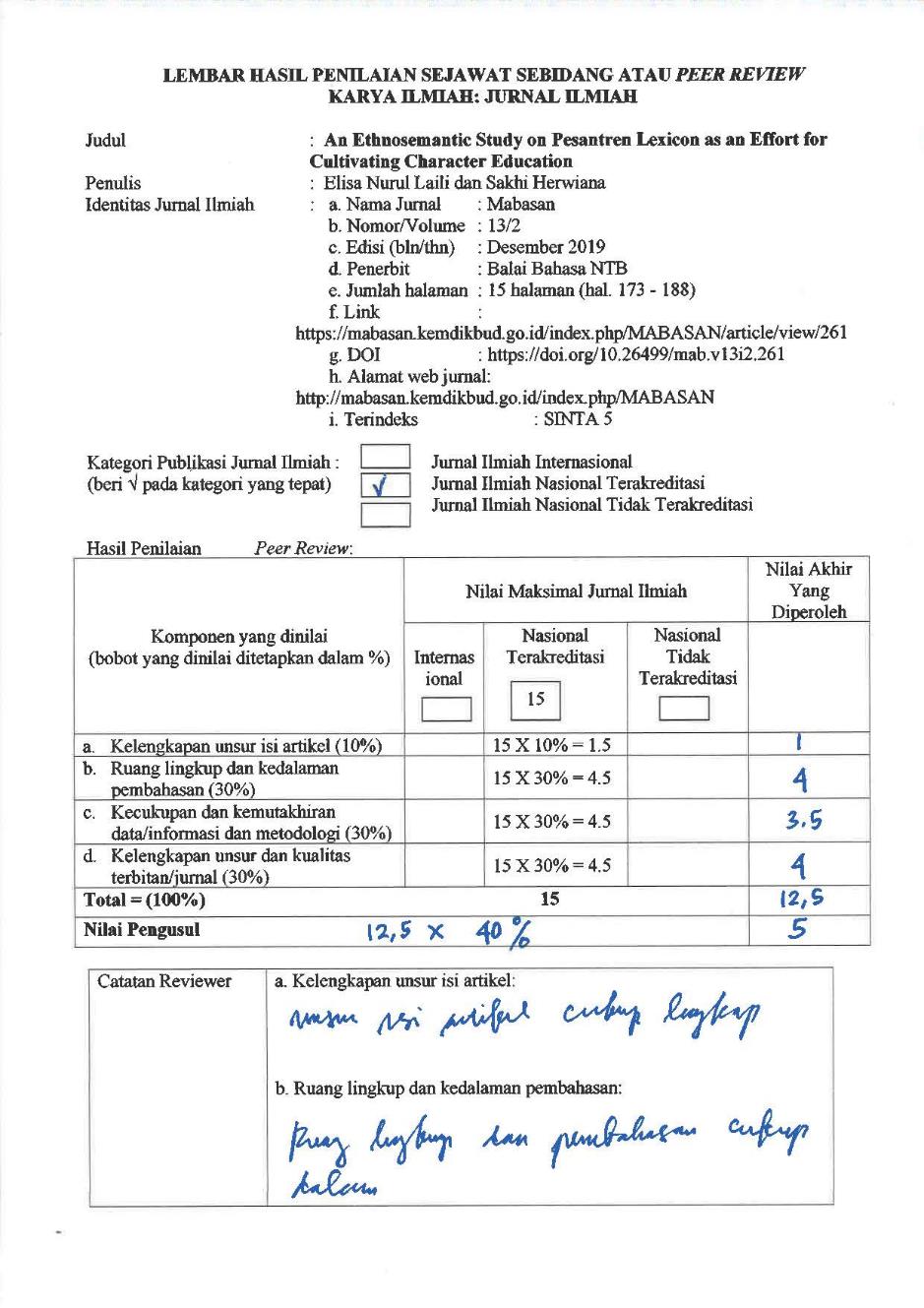 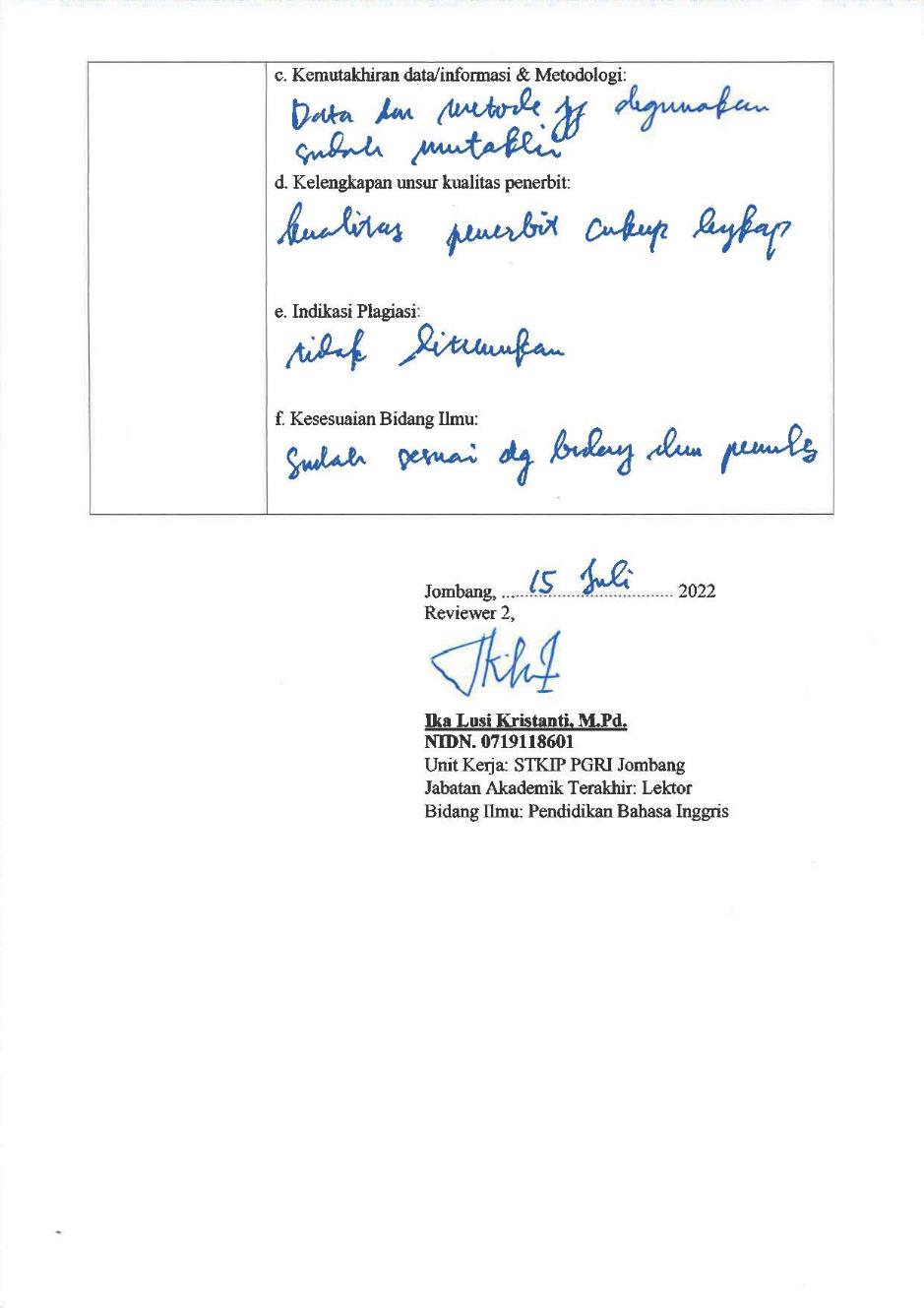 LEMBAR HASIL PENILAIAN SEJAWAT SEBIDANG ATAU PEER REVIEWKARYA ILMIAH: JURNAL ILMIAHJudul 	:  An Ethnosemantic Study on Pesantren Lexicon as an Effort for Cultivating Character EducationPenulis 			:  Elisa Nurul Laili dan Sakhi HerwianaIdentitas Jurnal Ilmiah		:   a. Nama Jurnal	: Mabasan			   	    b. Nomor/Volume	: 13/2			   	    c. Edisi (bln/thn)	: Desember 2019			  	    d. Penerbit		: Balai Bahasa NTB			   	    e. Jumlah halaman	: 15 halaman (hal. 173 - 188)		    f. Link		: https://mabasan.kemdikbud.go.id/index.php/MABASAN/article/view/261				    g. DOI		: https://doi.org/10.26499/mab.v13i2.261		    h. Alamat web jurnal: http://mabasan.kemdikbud.go.id/index.php/MABASAN 				    i. Terindeks 	: SINTA 5Kategori Publikasi Jurnal Ilmiah :		  Jurnal Ilmiah Internasional (beri √ pada kategori yang tepat)		  Jurnal Ilmiah Nasional Terakreditasi						  Jurnal Ilmiah Nasional Tidak TerakreditasiHasil Penilaian Peer Review:* Aang Fatihul Islam., M.Pd.NIDN.			 	: 0721098502Unit Kerja			: STKIP PGRI JombangJabatan Akademik Terakhir	: Lektor Bidang Ilmu			: Pendidikan Bahasa Inggris** Ika Lusi kristanti, M.Pd.	   NIDN	     	: 0719118601     Unit kerja 		: STKIP PGRI Jombang	   Jabatan Akademik Terakhir	: Lektor 	   Bidang Ilmu		: Pendidikan Bahasa InggrisKomponen Yang Dinilai Nilai Maksimal Jurnal Ilmiah 15Nilai Maksimal Jurnal Ilmiah 15Nilai Akhir Yang DiperolehKomponen Yang Dinilai Reviewer 1*Reviewer 2**Nilai Akhir Yang DiperolehKelengkapan unsur isi artikel (10%)112Ruang lingkup dan kedalaman pembahasan (30%)448Kecukupan dan kemutahiran data/informasi dan metodologi (30%)43,57,5Kelengkapan unsur dan kualitas terbitan/jurnal (30%)448Total   =  (100%)1312,525,5Nilai pengusul25,5 X 40%25,5 X 40%10,2